02.12.2022                                                                                                                 № 1272 пс.ГрачевкаО внесении изменений в постановление администрации муниципального образования Грачевский район Оренбургской области  от 15.08.2018 № 472-пВ соответствии с постановлением администрации муниципального образования Грачевский район Оренбургской области от 17.08.2015 № 535-п «Об утверждении порядка разработки, реализации и оценки эффективности  муниципальных   программ   Грачевского   района   Оренбургской    области», руководствуясь Уставом муниципального образования Грачевский  район Оренбургской области, п о с т а н о в л я ю:1. В приложение к постановлению администрации муниципального образования Грачевский район Оренбургской области от 15.08.2018 № 472-п «Об утверждении перечня муниципальных программ Грачевского района Оренбургской области» (с изменениями) внести  следующие изменения:1.1. Графу 3 пункта 1 изложить в новой редакции:«Администрация Грачевского района (отдел организационно-правовой и кадровой работы)»;1.2. Графу 3 пункта 8 изложить в новой редакции:«Управление культуры и архивного дела администрации Грачевского района»;1.3. Графу 3 пункта 11 изложить в новой редакции:«Администрация Грачевского района (отдел организационно-правовой и кадровой работы)».2. Контроль за исполнением настоящего постановления возложить на начальника финансового отдела администрации района.3. Постановление вступает в силу со дня его подписания  и распространяется на правоотношения, возникшие с 1 декабря 2022 года, подлежит размещению на официальном информационном сайте администрации муниципального образования Грачевский район Оренбургской области и на сайте www.право-грачевка.рф.И.о. главы администрации  района 	                                              М.Н. ДжалиевРазослано:  заместителю главы администрации по оперативным вопросам, заместителю главы администрации по социальным вопросам, отделу экономики, финансовому отделу, отделу организационно-правовой и кадровой работы, отделу образования, управлению культуры и архивного дела, отделу архитектуры и капитального строительства, отделу по управлению муниципальным имуществом, отделу по физической культуре, спорту и молодежной политике, управлению сельского хозяйства, Счетной палате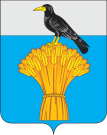  АДМИНИСТРАЦИЯ   МУНИЦИПАЛЬНОГО ОБРАЗОВАНИЯ ГРАЧЕВСКИЙ  РАЙОН ОРЕНБУРГСКОЙ ОБЛАСТИП О С Т А Н О В Л Е Н И Е